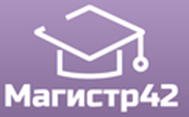 Всероссийский проект конкурсовметодических разработок уроков и внеклассных мероприятийдля педагогов и обучающихся.Публикуются списки победителей и призеров конкурса.Остальные участники получат сертификаты за участие.Рассылка наградных документов  до 05 июня 2020 года. Просим Вас проверять периодически папку Спам в своей почте, рекомендуем добавить наш электронный адрес в список контактов Вашей почты, чтобы письма с дипломами не попадали в Спам.Приказ № 15 от 23.05.2020г.Всероссийский конкурс«ЭРУДИТ» Весна – 2020Всероссийский конкурс«Бессмертный полк»№ п/пФИОРЕГИОН1Гондарь Светлана  ИвановнаКраснодарский край2Ильина Татьяна ВикторовнаКраснодарский край3Куприянов ЕлисейИльина Татьяна ВикторовнаКраснодарский край4Койкова Екатерина КонстантиновнаМосковская область5Койкова Наталья ВладимировнаМосковская область6Исупова  Елена  МихайловнаНижегородская область7Трухина Зинаида АнатольевнаНижегородская область8Васильева  Елена  НиколаевнаОренбургская область9Фатхуллина АлинаТуктамышева Регина АнваровнаРеспублика Татарстан10Куртенкова Светлана АлексеевнаУльяновская область11Цыбанова Нэиля РафхатовнаЧелябинская область12Коробова Наталья МихайловнаЯНАО№ п/пФИОРЕГИОН1Соколова Оксана Владимировна Алтайский край2Кейц ЕсенияСоколова Оксана Владимировна Алтайский край3Глазков ВячеславКондратьева Елена АнатольевнаАлтайский край4Езофатова Елена Викторовна Шишелова Алеся Михайловна Акимова Лариса ВалентиновнаКузьминская Наталия Евгеньевна Лаврентьева Наталья Николаевна Катаева Татьяна Васильевна Морозова Ольга СергеевнаАрхангельская область5Езофатова Елена ВикторовнаШишелова Алеся МихайловнаАрхангельская область6Яковлева Светлана АлександровнаРеспублика Башкортостан7Коллективная работа педагогов, воспитанников и родителей КОУ ВО «Павловская школа-интернат №2»Агаркова Татьяна ЕвгеньевнаВоронежская область8Бакланов Иван ИгоревичБуркова Елена ВасильевнаВоронежская область9Гармонова Анна СергеевнаЕмцева Ольга ВладимировнаВоронежская область10Новикова Варвара ЕвгеньевнаПомазанова Вера ИвановнаВоронежская область11Чувикова Алла АнатольевнаВоронежская область12Балаганская Наталья ЕвгеньевнаВладимирская область13Горская СофияШтынина Людмила ВалерьевнаВладимирская область14Евсеев НиколайГоворова Олеся МихайловнаВладимирская область15Журавлёва ДаринаКузнецова Татьяна НиколаевнаВладимирская область16Канайлов ДенисИванова Галина ВикторовнаВладимирская область17Паршин Лев Паршина  ЛилияИванова Татьяна НиколаевнаВладимирская область18Погодина Анна ПавловнаВладимирская область19Прокудина ВикаКох Татьяна ГеннадьевнаВладимирская область20Савостина  Гулнорахон НематовнаВладимирская область21Скворцова Ирина ВладимировнаВладимирская область22Соболева ВикторияКузнецова Татьяна НиколаевнаВладимирская область23Тимофеева АлёнаПаршина Евгения СергеевнаВладимирская область24Хлопцева Татьяна ВладимировнаВладимирская область25Лазебных Светлана ВикторовнаИркутская область26Коногоров ЕгорЗурбулаева Ирина АнатольевнаИркутская область27Измайлова Наталия ТрофимовнаИркутская область28Калашникова Светлана Затопляева Анастасия Тарасова Кристина Шарипов КириллЦюман СнежанаЛивинцев ВладимирКузнецов АлексейМихайлова ЕвгенияКулешова Александра ПавловнаКотенко Татьяна ГеннадьевнаИркутская область29Кулешова Александра ПавловнаИркутская область30Калашникова Светлана Затопляева Анастасия Тарасова Кристина Лазарева АнастасияКулешова Александра ПавловнаЛукашова Нина АнатольевнаИркутская область31Матейкина КатяЗурбулаева Ирина АнатольевнаИркутская область32Совместная работа всех работников и учащихся школы-интерната №1Иркутская область33Пустовалова ДарьяСергина Марина ВячеславовнаРеспублика Карелия34Шамсиева НилуфарЗайко Нина ИвановнаКалининградская область35Корнеева Екатерина АлександровнаЗайко Нина ИвановнаКалининградская область36Беляева Кристина ВладимировнаЗайко Нина ИвановнаКалининградская область37Фляум ЕгорИшкова Лилия ВасильевнаКемеровская область38Гурьева Валентина ВикторовнаКировская область39Филипчук АлинаПузань Надежда АлександровнаКрасноярский край40Куприянова Флора НазибовнаКрасноярский край41Ленских Евгения АлександровнаНечеухина Людмила ИвановнаКурганская область42Лагунов ДмитрийЧистякова Надежда ЮрьевнаКурганская область43Иванова Елена ВалерьевнаРеспублика Марий Эл44Маслова УльянаТужилкина Татьяна ВикторовнаРеспублика Мордовия45Тужилкина Татьяна ВикторовнаРеспублика Мордовия46Максимчева МарияСитнова Наталья ВениаминовнаНижегородская область47Шишина Ирина НиколаевнаНижегородская область48Туренко ТатьянаПолушкина Светлана ЛеонидовнаПермский край49Троицкий Андрей РомановичПолушкина Светлана ЛеонидовнаПермский край50Дизер МарияВедерникова Татьяна ИвановнаПермский край51Жиляева Диана ДмитриевнаХрабскова Ирина ВикторовнаПензенская область52Афанасьева ОксанаПанина Наталья НиколаевнаПензенская область53Афонечкина Зинаида ВасильевнаПриморский край54Исакова Елена ЮрьевнаПриморский край55Федотова Елена АлександровнаРязанская область56Глебова Зухра Тимерьяновна
Ледовская Ирина Владимировна
Кузнецова Анастасия СергеевнаСаратовская область57Грицай КсенияМезина  Маритана  БорисовнаСаратовская область58Коллектив  «Дружба»Мезина  Маритана  БорисовнаСаратовская область59Маслова Наталья ФёдоровнаСаратовская область60Ягмурова  Н.  Ершов Д. Ремезовский С. Мамыркин Г. Яровикова Е.  Харитонов П.  Ряскина Д.   Жук Елена Валерьевна                                                                          Сахалинская область61 Гвоздюк  Ж. В.                                                                                                             Шаповал С.О. Исайкина Е.В.                                                                                      Павлишина  А. В.  Ульянова О. В.                                                                                            Шалыгина Н.И.                           Ягмурова  Н.  Трикоз И.  Ершов Д.  Иванова С. Ремезовский С. Жук Елена Валерьевна                                                                          Сахалинская область62Сапаров КонстантинМагдычанская Ирина ЮрьевнаСмоленская область63Емалтынова Е. А. Суходольская Д. А.Республика Татарстан64Сидоренко Лариса ВалерьевнаУльяновская область65Витман МарияВитман Диана АлександровнаУльяновская область66Макарова ЛаринаРоманова Айталина ЛеонидовнаРеспублика Саха (Якутия)67Теплова Анастасия МихайловнаЯНАО68Акименко Ирина ПетрасовнаЯНАО